DELIBERAZIONI DELLA GIUNTA REGIONALEISTRUZIONE, FORMAZIONE, LAVORO E POLITICHE GIOVANILI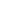 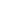 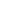 Dipartimento 54 Istr., Ric., Lav., Politiche Cult. e Soc. - D.G. 11 Direzione Generale Istruzione, Formazione,Lavoro e Politiche Giovanili - Delibera della Giunta Regionale n. 99 del 15.03.2016 - Politiche Giovanili - Approvazione Disegno di Legge: "Costruire il futuro. Nuove politiche per i giovani" 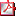  Allegato 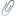  Allegato  Allegato 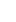  Allegato RISORSE STRUMENTALIDipartimento 55 delle Risorse Finanziarie,Umane e Strumentali - D.G. 15 Direzione Generale per le risorse stumentali - Delibera della Giunta Regionale n. 121 del 22.03.2016 - ATTUAZIONE DELL' ART. 4, COMMA 2, DELLA LEGGE REGIONALE 1/2016. CONFERIMENTO ALL'ENTE AUTONOMO VOLTURNO, AI SENSI DEGLI ARTT. 2464 E SS. CODICE CIVILE, DI BENI IMMOBILI RICADENTI NEL PATRIMONIO DISPONIBILE REGIONALE (CON ALLEGATI).  Allegato  Allegato  Allegato  Allegato  Allegato  Allegato 